Республиканская олимпиада «Эрудит»по английскому языку для школьников 2-6 классов                                           2 класс2023 год1. Напиши сова в правильном порядке, чтобы подучилось предложение.can like swim a fish she ________________________________________-old are you how ______________________________________________ride a bike can he _____________________________________________am four old years I ____________________________________________she got blue eyes has __________________________________________2. Решите пример и подберите правильный ответ.seven + five + one =     ________________                          a) threethree + nine – five =     ________________                          b) eightten + six – eight =        ________________                           c) thirteenfive – two =      ________________                                      d) sevennine – four =    _______________                                        e) five3. Прочитай транскрипцию и запиши соответствующую букву.[ si: ] _____________________[  ́́ dᴧblju:]_____________________[  eɪ] _____________________[ eks ] ______________________[  waɪ] _______________________[  zed]__________________________[  eɪtʃ] ___________________________4. Закончи предложения словами справа. Соедини линиями.My eyes are…  ___________________                  а) green                Lemon is…   ____________________                    b) blueSnow is …     ____________________                   c) yellowGrass is …         ____________________               d) redCherry is ...       ____________________                e) white5. Кто из членов семьи НЕ упоминается в рассказе.sisterfathergrandfatherMy familyHello! My name is Sam. I am 8. I have got a big family. My mother is very kind. I have got a father too. He is very funny. He can climb a tree. My little sister, Polly is 4. She likes pizza and juice. My grandmother lives with us. I love my family very much.6. Разгадай кроссворд по теме “Животные”  7. Выбери правильный перевод и запиши в таблице соответствующую букву.Frogs can jump.                               a) Я счастлив.Can you climb?                               b) Она на кухне.She is in the kitchen.                       с) Ты умеешь лазать?I am happy.                                     d) Я люблю лимонад.Have you got a dog?                       е) Лягушки умеют прыгать.I like lemonade.                               f) У тебя есть собака?8. Запишите слова в алфавитном порядке: sofa - armchair - mirror - table- desk - computer - lamp – chair_____________________________________________________________________________________________________________________________________________________9. Где они живут? Найдите прaвильный ответ и обведите его кружочком.1. Fox, wolf and tiger live in the …..a) water                      b) trees                   c) forest2. Crocodile, frog and fish live in the…a) town                       b) water                  c) grass3. My family lives in the….a) house                      b) forest                 c) mountain4. People live in the…..a) water                       b) town                  c) tree5. Birds live in the…..            a) trees                         b) ground               c) water1) 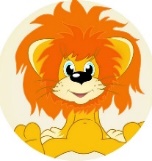 2) 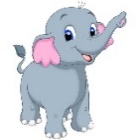 3) 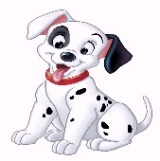 4)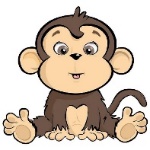 5) 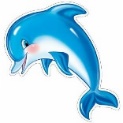 6)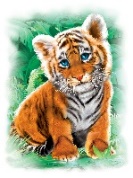 1) 4) 2) 3)  5) 6) 123456